ЗАЯВКАПрошу внести в Федеральный реестр инструкторов детско-юношеского туризма следующих лиц:Директор ГБУ ВО «ОЦРДО»                                                        Н.Н. Голева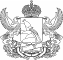 Государственное бюджетное учреждениеВоронежской области«Областной центр развития дополнительного образования, гражданского и патриотического воспитания детей и молодежи»    ул. 9 Января, д. 161, г. Воронеж, 394019тел. (473) 2127957ОГРН 1103668024052, ИНН/КПП 3665078958/366501001от _________________ № _____________на №___________ от __________________ФГБОУ ДО «Федеральный центр детско-юношеского туризма и краеведения»ул. Волочаевская, д. 38Аг. Москва111033Список ИДЮТ в реестр№ п/пФамилия, имя, отчествоРегион проживанияОрганизация, проводившая обучение инструктора или проводившая аттестацию экстерномДата приказа о присво-енииНомер приказа о присво-ении1Животенко Игорь АнатольевичПанинский районГБУ ВО «ОЦРДО»20.12.20131362Аверков Владимир ФедоровичВоробьевский районГБУ ВО «ОЦРДО»19.12.20121473Антимонов Константин ОлеговичЛискинский районГБУ ВО «ОЦРДО»22.05.2017954Павельев Роман ВладимировичРамонский районГБУ ВО «ОЦРДО»26.12.20161535Аржаных Дмитрий СергеевичРамонский район, с. НовоживотинноеГБУ ВО «ОЦРДО»22.05.2017956Гуровская Татьяна НиколаевнаРамонский районОбластной центр детско-юношеского туризма и краеведения25.04.2000227Кутяков Владимир МихайловичТаловский районГБУ ВО «ОЦРДО»17.04.2015398Бугаев Виктор ВикторовичКаширский районГБУ ВО «ОЦРДО»29.12.20172369Перфильева Елена ВикторовнаРепьевский районГБУ ВО «ОЦРДО»26.12.201615310Сишненко Алексей АлександровичРепьевский районГБУ ВО «ОЦРДО»20.12.201313611Котов Сергей АлексеевичОстрогожский районГБУ ВО «ОЦРДО»20.12.201313612Смольянинов Александр ДмитриевичОстрогожский районГБУ ВО «ОЦРДО»20.12.201313613Грибцова Тамара ПетровнаОстрогожский районГБУ ВО «ОЦРДО»20.12.201313614Злищева Елена АнатольевнаОстрогожский районГБУ ВО «ОЦРДО»20.12.201313615Ткачев Владимир НиколаевичКантемировский районГБУ ВО «ОЦРДО»29.04.20134816Сысоева Елена ВалериевнаАннинский районГБУ ВО «ОЦРДО»24.12.201511817Мордовин Дмитрий ЮрьевичГ. БорисоглебскГБУ ВО «ОЦРДО»16.12.201416118Богданов Александр ИвановичГ. БорисоглебскГБУ ВО «ОЦРДО»26.12.201615319Чеглов Владимир ВикторовичГ. БорисоглебскГБУ ВО «ОЦРДО»29.12.201723620Рябых Виталий ВладимировичГ. БорисоглебскГБУ ВО «ОЦРДО»24.12.201511821Шачина Елена АнатольевнаГ. БорисоглебскГБУ ВО «ОЦРДО»16.12.201416122Колотев Александр МихайловичГ. КалачГБУ ВО «ОЦРДО»24.12.201511823Резниченко Александр ВикторовичКалачеевский районГБУ ВО «ОЦРДО»24.12.201511824Дудченко Евгений ИвановичПодгоренский районГБУ ВО «ОЦРДО»29.04.20134825Кравцов Владимир ПавловичРоссошанский районГБУ ВО «ОЦРДО»24.12.201511826Ваховский Владимир ИвановичРоссошанский районГБУ ВО «ОЦРДО»17.04.20153927Семененко Николай АлександровичРоссошанский районГБУ ВО «ОЦРДО»24.12.201511828Павленко Евгений ВладимировичРоссошанский районГБУ ВО «ОЦРДО»24.12.201511829Ветров Александр СергеевичГ. ПавловскГБУ ВО «ОЦРДО»17.04.20153930Половьянов Денис ГеннадьевичГ. ПавловскОбластной центр детско-юношеского туризма и краеведения21.12.20075831Смыкалов Владислав ЕвгеньевичОльховатский районГБУ ВО «ОЦРДО»24.12.201511832Ковтун Марина ПетровнаОльховатский районГБУ ВО «ОЦРДО»29.12.201723633Юдаев Александр ВикторовичВерхнехавский районОбластной центр детско-юношеского туризма и краеведения23.04.20022634Чередниченко Денис АндреевичВерхнехавский район, с. УглянецГБУ ВО «ОЦРДО»22.05.20179535Зацепин Анатолий АлександровичВерхнехавский районГБУ ВО «ОЦРДО»26.12.201615336Шевцов Андрей АлексеевичПетропавловский районГБУ ВО «ОЦРДО»21.12.20075837Баркалова Елена ПетровнаВерхнемамонский районГБУ ВО «ОЦРДО»20.12.201313638Красильникова Наталья ВладимировнаГрибановский районГБУ ВО «ОЦРДО»20.12.201313639Савельев Андрей ИвановичГрибановский район, с.В. КарачанГБУ ВО «ОЦРДО»20.12.201313640Цыплакова Елена АнатольевнаГрибановский район, с.В. КарачанГБУ ВО «ОЦРДО»20.12.201313641Чайка Иван НиколаевичКантемировский район, с. НовомакаровоГБУ ВО «ОЦРДО»20.12.201313642Юдин Роман ВасильевичТаловский район, с. КазанкаГБУ ВО «ОЦРДО»20.12.201313643Баркалов Юрий ВасильевичГ. ВоронежОбластной центр детско-юношеского туризма и краеведения25.12.19989444Баушев Александр НиколаевичГ. ВоронежОбластной центр детско-юношеского туризма и краеведения25.12.19989445Лукашева Евгения ВладимировнаГ. ВоронежОбластной центр детско-юношеского туризма и краеведения25.12.19989446Уханова Валентина ПетровнаГ. ПавловскОбластной центр детско-юношеского туризма и краеведения25.04.20002147Ермолова Лариса ФедоровнаГ. ВоронежОбластной центр детско-юношеского туризма и краеведения25.04.20002148Михайлов Сергей ВладимировичГ. ВоронежОбластной центр детско-юношеского туризма и краеведения25.04.20002149Калмыкова Елена АлександровнаГ.ВоронежОбластной центр детско-юношеского туризма и краеведения25.04.20002150Зотов Владимир НиколаевичКалачеевский районОбластной центр детско-юношеского туризма и краеведения23.04.20022651Цуканова Ольга АркадьевнаГ. ВоронежОбластной центр детско-юношеского туризма и краеведения16.01.2006152Быкова Галина БорисовнаГ. ВоронежОбластной центр детско-юношеского туризма и краеведения16.01.2006153Букреева Ирина ЮрьевнаГ. ВоронежОбластной центр детско-юношеского туризма и краеведения21.12.20075854Горовая Валерия ВсеволодовнаГ. ВоронежГОБУ ДОД ВО «ОЦДОГПВ»30.10.201214055Горовая Виктория ВсеволодовнаГ. ВоронежГОБУ ДОД ВО «ОЦДОГПВ»30.10.201214056Кашкаров Николай НиколаевичГ. ВоронежГОБУ ДОД ВО «ОЦДОГПВ»30.10.201214057Лахматиков Юрий АнатольевичГ. ВоронежГОБУ ДОД ВО «ОЦДОГПВ»30.10.201214058Масюков Александр МаксимовичГ. ВоронежГОБУ ДОД ВО «ОЦДОГПВ»30.10.201214059Струтинский Владимир ВладимировичГ. ВоронежГОБУ ДОД ВО «ОЦДОГПВ»30.10.201214060Тарасенко Марина ВладимировнаГ. ВоронежГОБУ ДОД ВО «ОЦДОГПВ»30.10.201214061Перов Виктор АнатольевичГ. НовохоперскГБУ ВО «ОЦРДО»19.12.201214762Васина Наталья ВладимировнаГ. СемилукиГБУ ВО «ОЦРДО»19.12.201214763Федотов Илья ГеннадиевичГ. ЭртильГБУ ВО «ОЦРДО»19.12.201214764Черкасских Екатерина ВасильевнаГ. ВоронежГБУ ВО «ОЦРДО»19.12.201214765Чернобрывенко Галина НиколаевнаБутурлиновский районГБУ ВО «ОЦРДО»19.12.201214766Чистов Иван АлексеевичБорисоглебский районГБУ ВО «ОЦРДО»19.12.201214767Богданов Игорь СвятославовичГ. ВоронежГБУ ВО «ОЦРДО»19.12.201214768Дуплин Антон ФедоровичГ. ВоронежГБУ ВО «ОЦРДО»20.12.201313669Нарежный Алексей ГеннадьевичГ. ВоронежГБУ ВО «ОЦРДО»20.12.201313670Воропаев Дмитрий ИвановичГ. ВоронежГБУ ВО «ОЦРДО»20.12.201313671Иванов Николай ЮрьевичГ. ВоронежГБУ ВО «ОЦРДО»20.12.201313672Литвинова Оксана АлександровнаГ. ВоронежГБУ ВО «ОЦРДО»20.12.201313673Смирнов Юрий НиколаевичГ. ВоронежГБУ ВО «ОЦРДО»20.12.201313674Коденцев Игорь АлександровичКаменский районГБУ ВО «ОЦРДО»16.12.201416175Мальченко Владимир АлександровичКаменский районГБУ ВО «ОЦРДО»16.12.201416176Шестопалова Елена ВладимировнаЭртильский районГБУ ВО «ОЦРДО»16.12.201416177Чернобрывенко Павел СергеевичГ. ВоронежГБУ ВО «ОЦРДО»16.12.201416178Ефстратов Сергей ВладимировичГ. ВоронежГБУ ВО «ОЦРДО»16.12.201416179Касьянов Александр ИгоревичГ. ВоронежГБУ ВО «ОЦРДО»16.12.201416180Помогайбо Сергей ИвановичГ. ВоронежГБУ ВО «ОЦРДО»16.12.201416181Гучек Александр АнатольевичГ. ВоронежГБУ ВО «ОЦРДО»16.12.201416182Жилякова Елизавета НиколаевнаГ. ВоронежГБУ ВО «ОЦРДО»16.12.201416183Хатунцев Илья ОлеговияГ. ВоронежГБУ ВО «ОЦРДО»16.12.201416184Павленко Мария ЕвгеньевнаГ. ВоронежГБУ ВО «ОЦРДО»16.12.201416185Тищук Евгений ПавловичГ. ВоронежГБУ ВО «ОЦРДО»16.12.201416186Ефремов Леонид ВикторовичГ. ВоронежГБУ ВО «ОЦРДО»16.12.201416187Карпова Татьяна ВалерьевнаГ. ВоронежГБУ ВО «ОЦРДО»16.12.201416188Веденеев Дмитрий СергеевичГ. ВоронежГБУ ВО «ОЦРДО»16.12.201416189Богаченко Николай ВладимировичКаменский районГБУ ВО «ОЦРДО»24.12.201511890Киселев Иван МихайловичКаменский районГБУ ВО «ОЦРДО»24.12.201511891Котык Роман АндреевичГ. БорисоглебскГБУ ВО «ОЦРДО»24.12.201511892Петренко Андрей ГригорьевичПодгоренский районГБУ ВО «ОЦРДО»24.12.201511893Романов Денис ВалериевичГ. НововоронежГБУ ВО «ОЦРДО»24.12.201511894Северинов Сергей СергеевичОльховатский районГБУ ВО «ОЦРДО»24.12.201511895Селиверстов Дмитрий НиколаевичГ. ВоронежГБУ ВО «ОЦРДО»24.12.201511896Шевченко Иван ВасильевичКаменский районГБУ ВО «ОЦРДО»24.12.201511897Гаршин Владимир ИвановичОстрогожский районГБУ ВО «ОЦРДО»17.04.20153998Касаткин Юрий СтаниславовичГ. БобровГБУ ВО «ОЦРДО»17.04.20153999Садовский Тимур КазимировичТерновский районГБУ ВО «ОЦРДО»17.04.201539100Глызина Кристина Сергеевнаг. БорисоглебскГБУ ВО «ОЦРДО»26.12.2016153101Асташов Алексей Васильевичг. БорисоглебскГБУ ВО «ОЦРДО»26.12.2016153102Белова Екатерина Васильевнаг. БорисоглебскГБУ ВО «ОЦРДО»26.12.2016153103Олейник Сергей СергеевичБутурлиновский районГБУ ВО «ОЦРДО»26.12.2016153104Удумян Марина ВитальевнаБутурлиновский районГБУ ВО «ОЦРДО»26.12.2016153105Вечеркина Анна ИгоревнаБутурлиновский районГБУ ВО «ОЦРДО»26.12.2016153106Гетманский Сергей АнатольевичКантемировский районГБУ ВО «ОЦРДО»26.12.2016153107Измайлова Елена СергеевнаРепьёвский район ГБУ ВО «ОЦРДО»26.12.2016153108Мальцева Марина Леонидовнаг. ВоронежГБУ ВО «ОЦРДО»26.12.2016153109Вахтин Роман Александровичг. ВоронежГБУ ВО «ОЦРДО»26.12.2016153110Веденеева Марина Сергеевнаг. ВоронежГБУ ВО «ОЦРДО»26.12.2016153111Внуков Сергей Константиновичг. ВоронежГБУ ВО «ОЦРДО»26.12.2016153112Макова Екатерина Александровнаг. ВоронежГБУ ВО «ОЦРДО»26.12.2016153113Устименко Кристина Игоревнаг. ВоронежГБУ ВО «ОЦРДО»26.12.2016153114Шаблыкина Анастасия Игоревнаг. ВоронежГБУ ВО «ОЦРДО»26.12.2016153115Шепилов Святослав Александровичг. ВоронежГБУ ВО «ОЦРДО»26.12.2016153116Киселева (Прокопова) Надежда АлександровнаКалачеевский районОбластной центр детско-юношеского туризма и краеведения23.04.200226117Седых Наталья НиколаевнаКаширский районОбластной центр детско-юношеского туризма и краеведения23.04.200226118Родюков Олег ЮрьевичГ. ВоронежОбластной центр детско-юношеского туризма и краеведения23.04.200226119Сошин Сергей НиколаевичГ. ВоронежОбластной центр детско-юношеского туризма и краеведения23.04.200226120Кашкарова (Корчагина) Екатерина ЮрьевнаГ. ВоронежОбластной центр детско-юношеского туризма и краеведения04.03.200418121Щукин Филипп СергеевичГ. ВоронежОбластной центр детско-юношеского туризма и краеведения04.03.200418122Лисунов Сергей ВладимировичКаширский районОбластной центр детско-юношеского туризма и краеведения21.12.200758123Солодухин Сергей НиколаевичПавловский районОбластной центр детско-юношеского туризма и краеведения21.12.200758124Шишлянников Сергей МихайловичГ. ВоронежМОУДОД Городская станция юных туристов29.05.200912-о125Чернов Владимир СергеевичГ. ВоронежМОУДОД «ГорСЮТур»29.05.200912-о126Плешанов Евгений АлексеевичГ. ВоронежГБУ ВО «ОЦРДО»20.12.2013136127Сальков Валерий ИвановичКантемировский районГБУ ВО «ОЦРДО»29.04.201348128Дегтярев Анатолий ИльичОстрогожский районГБУ ВО «ОЦРДО»29.04.201348129Булавин Руслан СергеевичРамонский районГБУ ВО «ОЦРДО»29.04.201348130Кузнецов Владимир АнатольевичКалачеевский районГБУ ВО «ОЦРДО»29.04.201348131Радченко Геннадий ВасильевичКантемировский районГБУ ВО «ОЦРДО»29.04.201348132Гончаров Дмитрий АлексеевичГ. ВоронежГБУ ВО «ОЦРДО»29.12.2017236133Каланчин Алексей ВладимировичГ. ВоронежГБУ ВО «ОЦРДО»29.12.2017236134Тищенко Анастасия ИгоревнаГ. ВоронежГБУ ВО «ОЦРДО»29.12.2017236135Звягин Сергей ВасильевичВерхнемамонский районГБУ ВО «ОЦРДО»29.12.2017236136Бурляев Евгений ИвановичЛискинский районГБУ ВО «ОЦРДО»29.12.2017236137Завьялов Андрей ПавловичЛискинский районГБУ ВО «ОЦРДО»29.12.2017236138Трухачев Анатолий НиколаевичГ. СемилукиГБУ ВО «ОЦРДО»29.12.2017236139Плотникова Оксана ЮрьевнаГ. ВоронежМБУДО «ГорСЮТур»22.02.201137140Иваньшин Андрей Андреевич  Г. ВоронежГОБУ ДОД ВО «ОЦДОГПВ»30.10.2012140141Янцев Вадим ПавловичГ. ВоронежГОБУ ДОД ВО «ОЦДОГПВ»30.10.2012140142Лысенко Михаил СергеевичЛискинский районГОУДОД ВОЦДЮТКЭ 21.12.200758143Агафонова Дарья ОлеговнаГ. ВоронежГБУ ВО «ОЦРДО»22.05.201795144Анисимова Екатерина СергеевнаГ. ВоронежГБУ ВО «ОЦРДО»22.05.201795145Мухина Мария ИгоревнаГ. ВоронежГБУ ВО «ОЦРДО»22.05.201795146Символоков Евгений АлександровичГ. ВоронежГБУ ВО «ОЦРДО»22.05.201795147Бугаев Сергей ВитальевичГ. ВоронежМБОУ ДОД «ГорСЮТур»22.02.201137148Грибанова Лидия НиколаевнаГ. ВоронежМБОУ ДОД «ГорСЮТур»22.02.201137149Молоткова Нина ПетровнаГ. ВоронежМБОУ ДОД «ГорСЮТур»22.02.201137150Роготовский Семен АлександровичГ. ВоронежМБОУ ДОД «ГорСЮТур»22.02.201137151Тарасенко Елена ГеоргиевнаГ. ВоронежМБОУ ДОД «ГорСЮТур»22.02.201137152Тураев Александр СтепановичГ. ВоронежМБОУ ДОД «ГорСЮТур»22.02.201137153Щербакова Наталия СтаниславовнаГ. ВоронежМБОУ ДОД «ГорСЮТур»22.02.201137154Седых Ксения ГеннадьевнаГ. ВоронежГБУ ВО «ОЦРДО»21.05.201899155Быков Сергей МихайловичПанинский районГБУ ВО «ОЦРДО»21.05.201899156Старостин Сергей ВикторовичГ. БорисоглебскГБУ ВО «ОЦРДО»30.10.2012140157Кобзарева Елена АнатольевнаРоссошанский районГБУ ВО «ОЦРДО»17.04.201539